 Распорядок дня пришкольного онлайн-лагеряМКОУ «Некрасовская СОШ»          
 9.30 – 10.00            Стройся по порядку, быстро на зарядку (Общий сбор, утренняя               зарядка).10.00 – 10.30Дел у нас невпроворот - разбегаемся, народ!  (Получение заданий)10.30 – 10.45 Физминутка10.45 – 11.00Принимай серьезный вид, посмотри в онлайне  фильм!  (Просмотр фильмов,мультфильмов, онлайн  экскурсии)11.00 – 11.30 Не грустим в семействе нашем, мы творим, поем и  пляшем!(Творческая мастерская)  11.30 – 11.45 Свободное время.11.45 – 12.15  Теперь можно помечтать, ещё немного поиграть. (Развлекательное мероприятие (нестандартный формат к привычным играм:«100 вопросов», онлайн-игра, викторина и т.д.).12.15 – 12.30 А теперь итог подводим, лучшего в пример приводим. (Итоги дня. Награждение виртуальными бонуса). 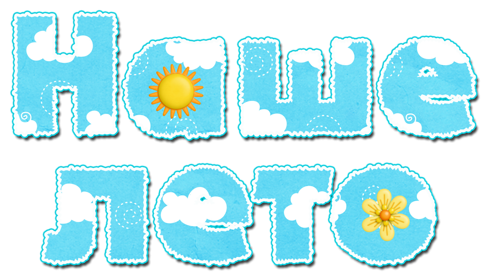 